CİHAZIN KULLANMA TALİMATI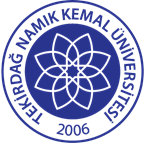 TNKÜ FEN EDEBİYAT FAKÜLTESİ BİYOLOJİ BÖLÜMÜBUZDOLABI CİHAZI (Bosch/ 6 Bölmeli) KULLANMA TALİMATIDoküman No: EYS-TL-184TNKÜ FEN EDEBİYAT FAKÜLTESİ BİYOLOJİ BÖLÜMÜBUZDOLABI CİHAZI (Bosch/ 6 Bölmeli) KULLANMA TALİMATIHazırlama Tarihi:13.04.2022TNKÜ FEN EDEBİYAT FAKÜLTESİ BİYOLOJİ BÖLÜMÜBUZDOLABI CİHAZI (Bosch/ 6 Bölmeli) KULLANMA TALİMATIRevizyon Tarihi:--TNKÜ FEN EDEBİYAT FAKÜLTESİ BİYOLOJİ BÖLÜMÜBUZDOLABI CİHAZI (Bosch/ 6 Bölmeli) KULLANMA TALİMATIRevizyon No:0TNKÜ FEN EDEBİYAT FAKÜLTESİ BİYOLOJİ BÖLÜMÜBUZDOLABI CİHAZI (Bosch/ 6 Bölmeli) KULLANMA TALİMATIToplam Sayfa Sayısı:1Cihazın Markası/Modeli/ Taşınır Sicil NoBOSCH / 6 Bölmeli Derin DondurucuKullanım AmacıSıvı veya katı malzemelerin soğuk tutularak uzun zaman muhafaza edilmesini sağlamak amacıyla kullanılmaktadır.Sorumlusu	Doç.Dr. Deniz ŞİRİNSorumlu Personel İletişim Bilgileri (e-posta, GSM)dsirin@nku.edu.tr 